Аннотация. В статье анализируется применение двух альтернативных методологических принципов анализа развития психики в отечественных эмпирических исследованиях раннего онтогенеза слепых детей. Это принцип анализа «по линиям психического развития», восходящий к работам Н.М. Щелованова и Н.М. Аксариной, разрабатывавших теорию педагогики раннего возраста, и принцип анализа «по психологическим возрастам», сформулированный Л.С. Выготским и составляющий основу культурно-исторического подхода в возрастной психологии. Анализ конкретных эмпирических исследований позволил обнаружить варианты смешения этих принципов, продемонстрировать возможности последовательного применения принципа анализа «по возрастам» для построения целостной картины психического онтогенеза при слепоте, наметить направления дальнейшего поиска. Ключевые слова: культурно-исторический подход, возрастно-психологической подход, психологический возраст, раннее психическое развитие, слепые дети младенческого и раннего возраста. Айвазян Е.Б., Кудрина Т.П. Возрастно-психологический подход к исследованию психического развития слепых детей первых лет жизни // Дефектология. 2023. № 4. С. 3. DOI: 10.47639/0130-3074_2023_4_3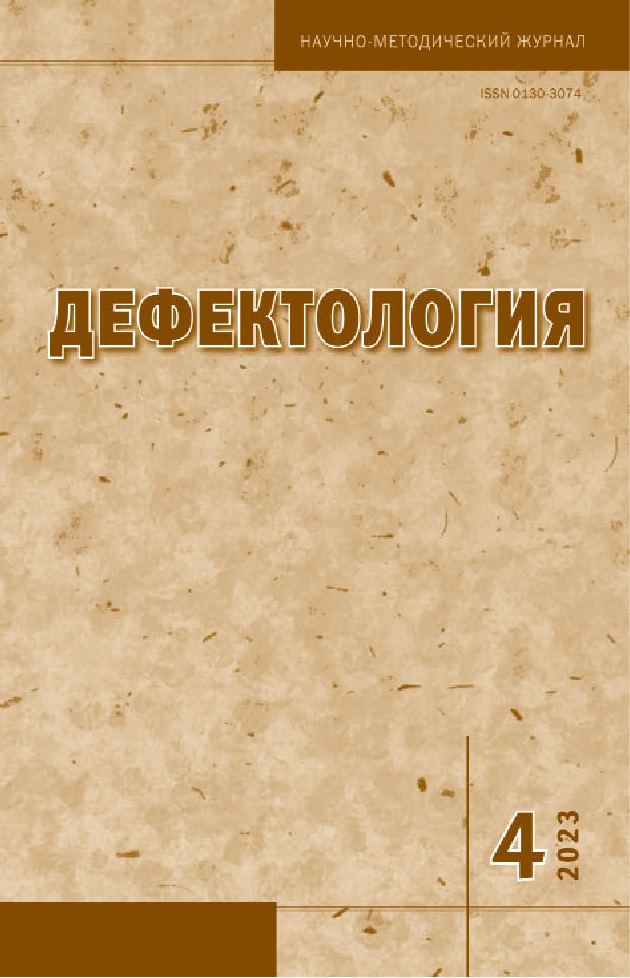 